		Accord		Concernant l’adoption de prescriptions techniques uniformes applicables aux véhicules à roues, aux équipements et aux pièces susceptibles d’être montés ou utilisés sur un véhicule à roues 
et les conditions de reconnaissance réciproque des homologations délivrées conformément à ces prescriptions*(Révision 2, comprenant les amendements entrés en vigueur le 16 octobre 1995)_______________		Additif 12 − Règlement no 13		Révision 8 − Amendement 4Complément 14 à la série 11 d’amendements − Date d’entrée en vigueur : 9 février 2017		Prescriptions uniformes relatives à l’homologation des véhicules des catégories M, N et O en ce qui concerne le freinageCe document constitue un outil de documentation. Le texte authentique et contraignant juridique est ECE/TRANS/WP.29/2016/49.Annexe 12,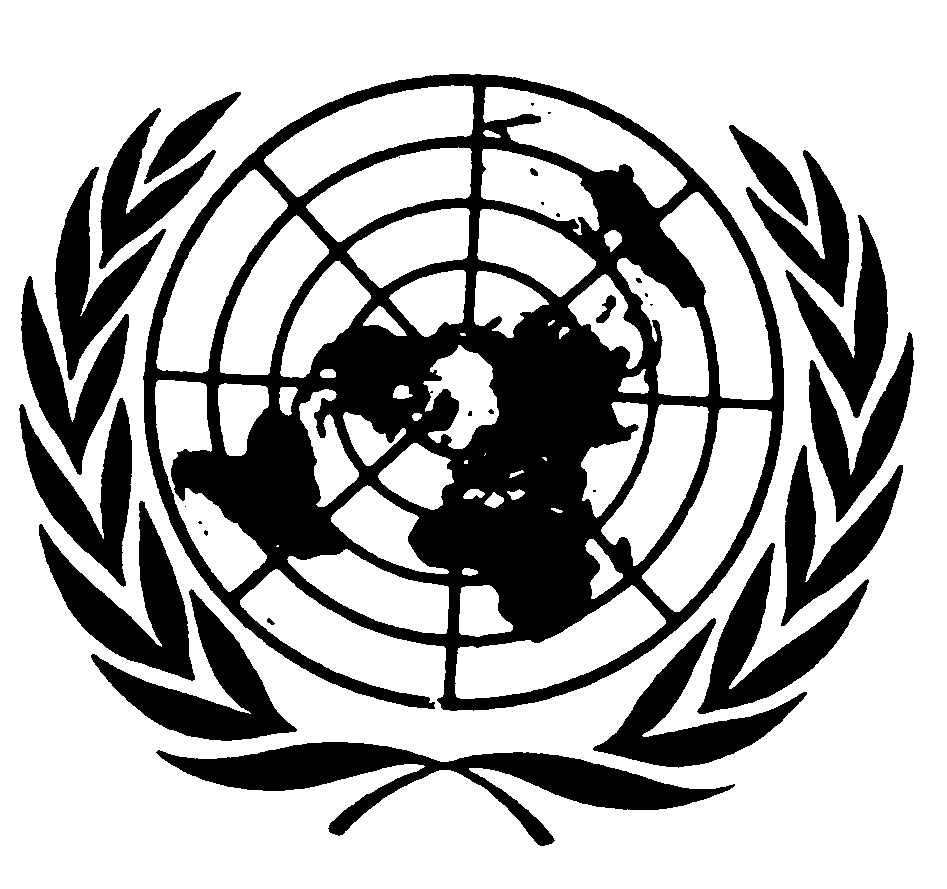 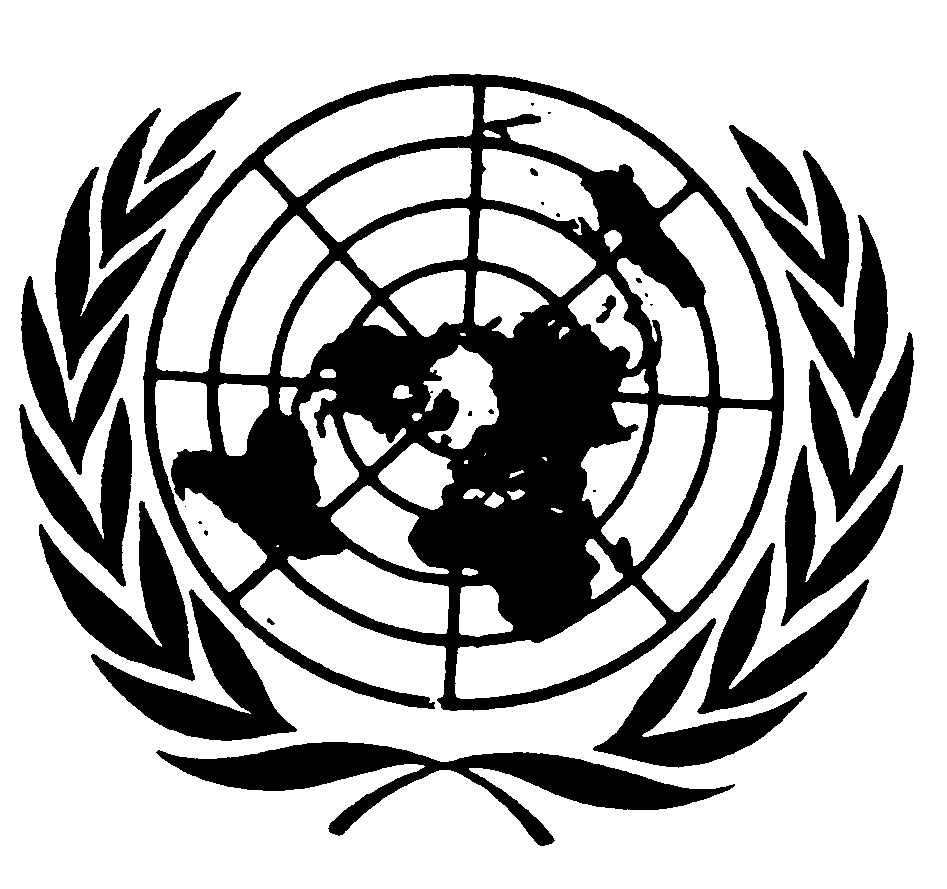 Paragraphe 2.2.18, lire : « 2.2.18	s’ :	course utile de la commande exprimée en mm et déterminée conformément aux prescriptions du paragraphe 10.4 de la présente annexe ; ».Paragraphe 10.4.2.3, modification sans objet en français.Annexe 12, Appendice 4,Paragraphe 5.8.3, lire :« 5.8.3(doit être au moins égal à : ih/FHZ)(ne doit pas dépasser la course du maître-cylindre selon le paragraphe 8.2 de l’appendice 2 de la présente annexe) ». Paragraphe 5.7.6, lire :« 5.7.6	Moment de freinage lorsque la remorque fait marche arrière (y compris la résistance au roulementn • Mr = .	 Nm(ne doit pas dépasser 0,08•g•GA•R) ».Paragraphe 5.8.6, lire :« 5.8.6.	Moment de freinage lorsque la remorque fait marche arrière (y compris la résistance au roulement n • Mr 	Nm(ne doit pas dépasser 0,08 •g•GA•R) ».E/ECE/324/Rev.1/Add.12/Rev.8/Amend.4−E/ECE/TRANS/505/Rev.1/Add.12/Rev.8/Amend.4E/ECE/324/Rev.1/Add.12/Rev.8/Amend.4−E/ECE/TRANS/505/Rev.1/Add.12/Rev.8/Amend.422 février 2017